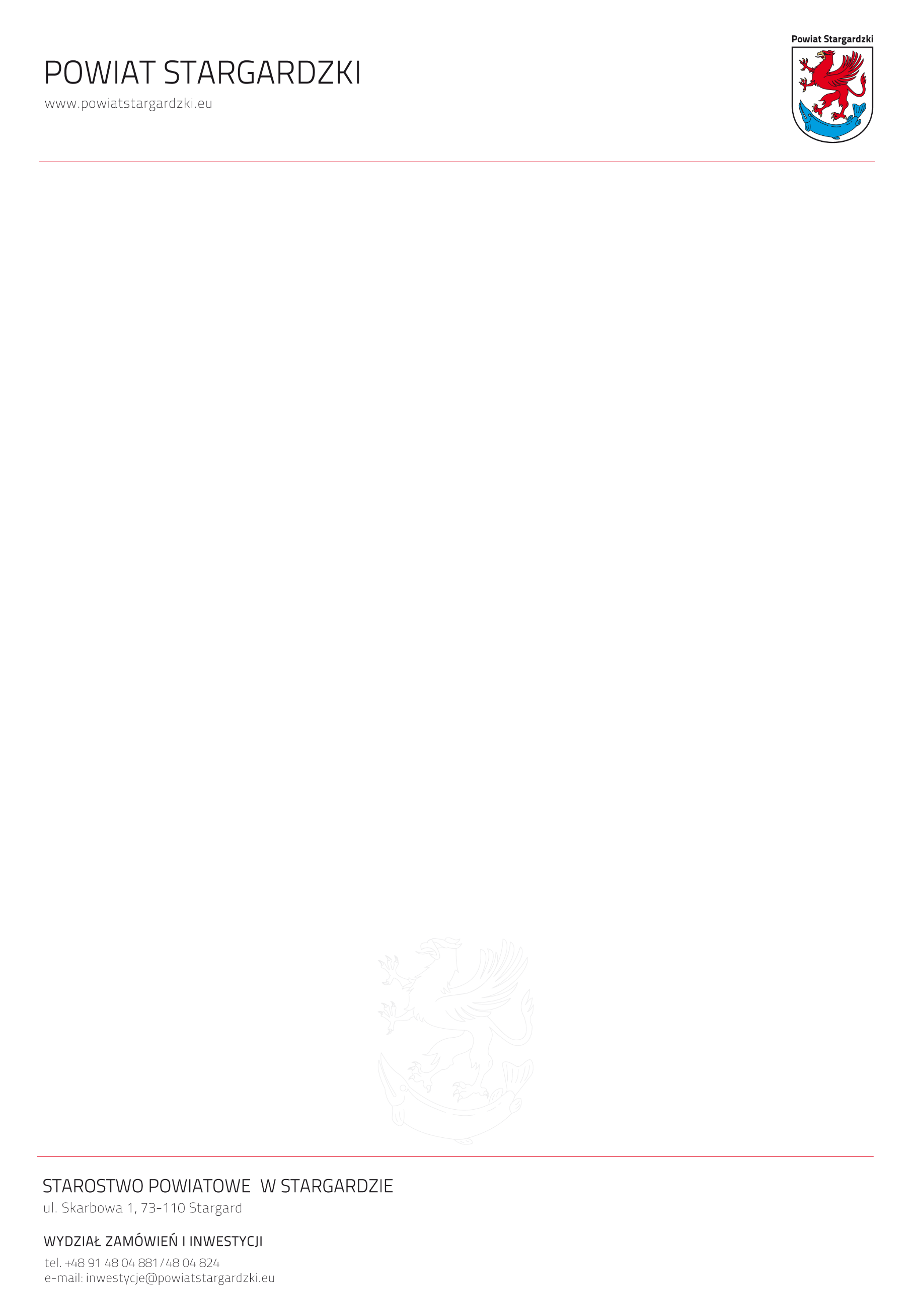 SU.041.2.2023.CO6Stargard, dn.18.07.2023 r.  Zaproszenie do składania ofertPowiat Stargardzki zaprasza do złożenia oferty na Zakup zestawu komputerowego z oprogramowaniem operacyjnym i biurowym dla Wydziału ŚrodowiskaNazwa i adres ZamawiającegoPowiat Stargardzki, ul. Skarbowa 1,73-110 Stargard, woj. zachodniopomorskie,tel. 91 4804802,Rozdział II Przedmiot zamówieniaDostawa zestawu komputerowego z oprogramowaniem operacyjnym i biurowym , w tym:Monitor – 1 szt.Jednostka komputerowa – 1 szt.Pakiet biurowy – 1 szt. Szczegółowy opis przedmiotu zamówienia zawiera Załącznik Nr 1 do niniejszego Zaproszenia.Rozdział III Zakres obowiązków Wykonawcy Wykonawca zobowiązany jest do kompleksowej realizacji zamówienia zgodnie z opisem przedmiotu zamówieniaWykonawca zobowiązany jest do dostarczenia przedmiotu zamówienia do siedziby Zamawiającego.Wykonawca zobowiązany jest do współpracy i konsultacji z Zamawiającym.Rozdział IV Termin i miejsce realizacji zamówieniaTermin realizacji zamówienia: 14 dni.Okres realizacji zamówienia (dostawy) – 11.08.2023 r.Miejsce realizacji zamówienia: Starostwo Powiatowe w Stargardzie, ul. Skarbowa 1, 73-110 Stargard.Ze względu na wartość zamówienia, niższą od kwoty 130 000,00 zł, niniejsze postępowanie prowadzone jest bez zastosowania przepisów ustawy z dnia 11.09.2019 r. – Prawo zamówień Publicznych. (tj. z dn. 22 lipca 2022r., Dz. U. z 2022 r. poz. 1710 z późn. zm.)Rozdział V Kryterium oceny ofertJedynym kryterium oceny ofert będzie cena (100%) za wykonanie przedmiotu zamówienia opisanego w niniejszym zaproszeniu do składania ofert.Ocena oferty zostanie przeprowadzona wg formuły:			Cena najniższa spośród złożonych ofertOtrzymane punkty = ------------------------------------------------------------ x 100				Cena badanej ofertyZamówienie zostanie udzielone wykonawcy spełniającemu wszystkie wymienione wymagania 
oraz przedstawi najkorzystniejszą ofertę cenową tj. uzyska najwyższą liczbę punktów.W przypadku gdy w postępowaniu zostaną złożone dwie lub więcej ofert z jednakową ceną Zamawiający zastrzega sobie prawo do prowadzenia negocjacji z tymi wykonawcami lub poproszenie o złożenie ponownych ofert.Za najkorzystniejszą zostanie uznana oferta, która uzyska największą liczbę punktów uzyskanych w kryterium „cena”.Kalkulując cenę Wykonawca winien brać pod uwagę wszelkie czynniki mające wpływ na jej wartość, w tym koszt dostarczenia sprzętu do siedziby Zamawiającego, koszt serwisu w trakcie trwania gwarancji oraz koszt udzielonej gwarancji.Rozdział VI Załączniki do zaproszeniaSpecyfikacja warunków zamówienia – załącznik nr 1 do zaproszenia.Oferta cenowa – załącznik nr 2 do zaproszenia.Rozdział VII Warunki płatności1. Rozliczenia między Zamawiającym a Wykonawcą za realizację przedmiotu zamówienia będą dokonywane wyłącznie w walucie polskiej. 2. Płatność za dostawę nastąpi w terminie do 14 dni od dnia doręczenia Zamawiającemu faktury, wystawionej nie wcześniej niż po podpisaniu przez Zamawiającego protokołu odbioru.3. Zamawiający może wstrzymać się z zapłatą faktury do czasu usunięcia zaistniałych 
w przedmiocie umowy, a stwierdzonych w czasie odbioru wad i usterek.4. Wykonawca zobowiązuje się usunąć wady i usterki określone w pkt 3 w terminie wskazanym przez Zamawiającego.Rozdział VIII Warunki i termin gwarancji Zamawiający wymaga udzielenia co najmniej 36 miesięcznej gwarancji i rękojmi na przedmiot zamówienia .Okres gwarancji i rękojmi biegnie od daty podpisania protokołu odbioru.Wykonawca dostarczy karty gwarancyjne sprzętu stanowiącego przedmiot zamówienia.Rozdział IX  Miejsce i termin złożenia oferty  Ofertę cenową należy przesłać za pośrednictwem poczty elektronicznej na adres: d.ciolek@powiatstagardzki.eu, w terminie do dnia 24 lipca 2023 r. do godz. 10:00.Oferty przesłane po terminie nie będą rozpatrywane przez Zamawiającego. Powiat Stargardzki nie odpowiada za oferty, które z jakichkolwiek przyczyn technicznych nie dotarły lub nie dotarły na czas na skrzynkę Zamawiającego.Rozdział X   Wymagane dokumentyOferta cenowa – Formularz oferty stanowi Załącznik nr 2 do zaproszenia. Stosowne pełnomocnictwo – w przypadku, gdy ofertę podpisuje osoba działająca w imieniu Wykonawcy lub gdy ofertę podpisuje pełnomocnik osoby fizycznej.Rozdział XI Podstawy wykluczeniaO udzielenie zamówienia mogą ubiegać się Wykonawcy, którzy nie podlegają wykluczeniu.Na podstawie art. 7 ust. 1 ustawy z dnia 13 kwietnia 2022 r. o szczególnych rozwiązaniach w zakresie przeciwdziałania wspieraniu agresji na Ukrainę oraz służących ochronie bezpieczeństwa narodowego (Dz. U. z 2022 r. poz. 835), z postępowania o udzielenie zamówienia, Zamawiający wykluczy Wykonawcę:1) wymienionego w wykazach określonych w rozporządzeniu 765/2006 i rozporządzeniu 269/2014 albo wpisanego na listę na podstawie decyzji w sprawie wpisu na listę rozstrzygającej o zastosowaniu środka, o którym mowa w art. 1 pkt 3,2) którego beneficjentem rzeczywistym w rozumieniu ustawy z dnia 1 marca 2018 r. o przeciwdziałaniu praniu pieniędzy oraz finansowaniu terroryzmu (Dz. U. z 2022 r. poz. 593 i 655) jest osoba wymieniona w wykazach określonych w rozporządzeniu 765/2006 i rozporządzeniu 269/2014 albo wpisana na listę lub będąca takim beneficjentem rzeczywistym od dnia 24 lutego 2022 r., o ile została wpisana na listę na podstawie decyzji w sprawie wpisu na listę rozstrzygającej o zastosowaniu środka, o którym mowa w art. 1 pkt 3,3) którego jednostką dominującą w rozumieniu art. 3 ust. 1 pkt 37 ustawy z dnia 29 września 1994 r. o rachunkowości (Dz. U. z 2021 r. poz. 217, 2105 i 2106) jest podmiot wymieniony w wykazach określonych w rozporządzeniu 765/2006 i rozporządzeniu 269/2014 albo wpisany na listę lub będący taką jednostką dominującą od dnia 24 lutego 2022 r., o ile został wpisany na listę na podstawie decyzji w sprawie wpisu na listę rozstrzygającej o zastosowaniu środka, o którym mowa w art. 1 pkt 3.W przypadku Wykonawcy wykluczonego na podstawie art. 7 ust. 1 ustawy, Zamawiający odrzuca ofertę takiego Wykonawcy. Rozdział XII Pozostałe informacje1. Oferty Wykonawców, którzy zaoferują sprzęt niezgodny z wymaganymi Zamawiającego opisanymi w załączniku nr 1, zostaną odrzucone.2. Wykonawca zastrzega, że w przypadku, gdy cena oferty będzie wydawać się rażąco niska 
w stosunku do przedmiotu zamówienia i będzie budzić wątpliwości co do możliwości wykonania przedmiotu zamówienia, zgodnie z wymaganiami określonymi w zaproszeniu do składania ofert, 
a w szczególności, gdy będzie niższa o 30% od wartości zamówienia lub średniej arytmetycznej cen wszystkich złożonych ofert, wystąpi o udzielenie wyjaśnień. W przypadku, gdy Wykonawca nie wykaże, że oferta nie zawiera rażąco niskiej ceny, oferta taka będzie podlegała odrzuceniu. Wykonawcom nie przysługują żadne środki odwoławcze.3. Zamawiający zastrzega sobie prawo do unieważnienia niniejszego postępowania na każdym jego etapie bez podania przyczyny, zwłaszcza w sytuacji, kiedy cena najkorzystniejszej oferty przewyższać będzie kwotę, którą Zamawiający może przeznaczyć na sfinansowanie zamówienia, chyba, że Zamawiający może zwiększyć tę kwotę do ceny najkorzystniejszej oferty.4. Zamawiający nie odpowiada za przypadki niezachowania terminu złożenia oferty, które 
z jakichkolwiek przyczyn technicznych nie wpłynęły lub wpłynęły po terminie na skrzynkę Zamawiającego.5. W niniejszym postępowaniu nie przysługują żadne środki odwoławcze.SEKRETARZ POWIATUTadeusz Ler